„Bleibt hier und wacht mit mir“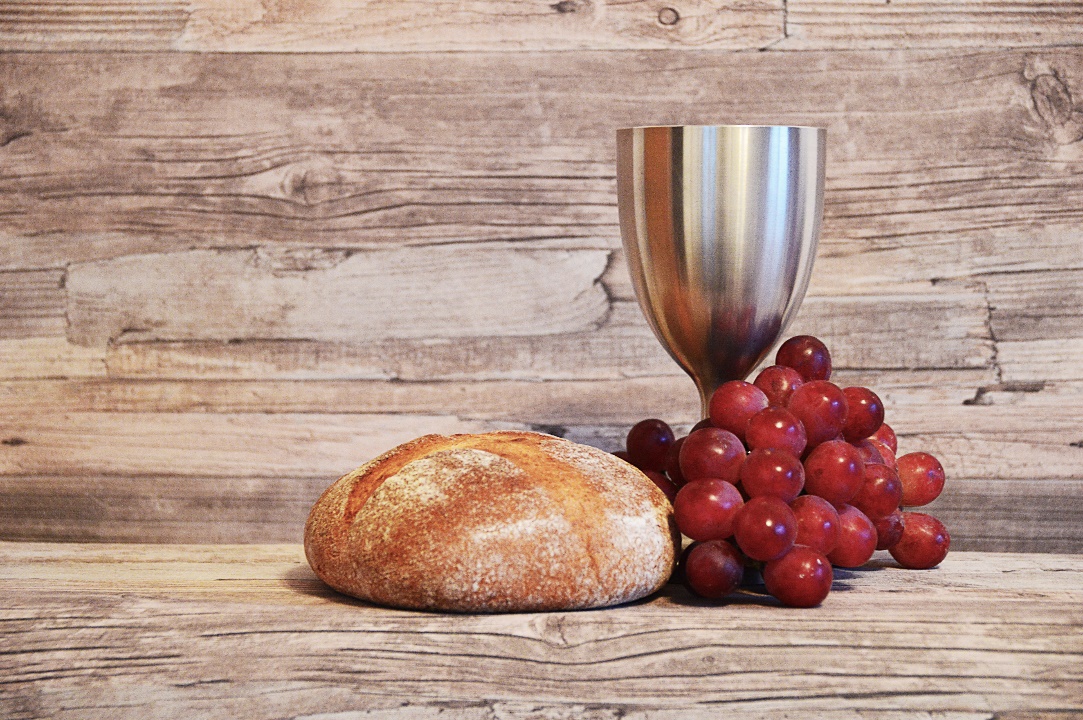     Tischabendmahl     Gründonnerstag, 28.3.2024    18.00 Uhr     St. Johanniskirche Harste     Gestaltung: Pn. Albrecht, Team und    H. Moldenhauer  Gemeinsam am gedeckten Tisch  -  mit einfacher Mahlzeit                                                           Bild: N. Schwarz © GemeindebriefDruckerei.de